การประชุมคณะกรรมการ สำนักงานหลักประกันสุขภาพแห่ง (ส.ป.ส.ช.)ตำบลโคกเพชรพัฒนา อำเภอบำเหน็จณรงค์ จังหวัดชัยภูมิวันที่ 19 มีนาคม 2564ณ ห้องประชุมองค์การบริหารส่วนตำบลโคกเพชรพัฒนา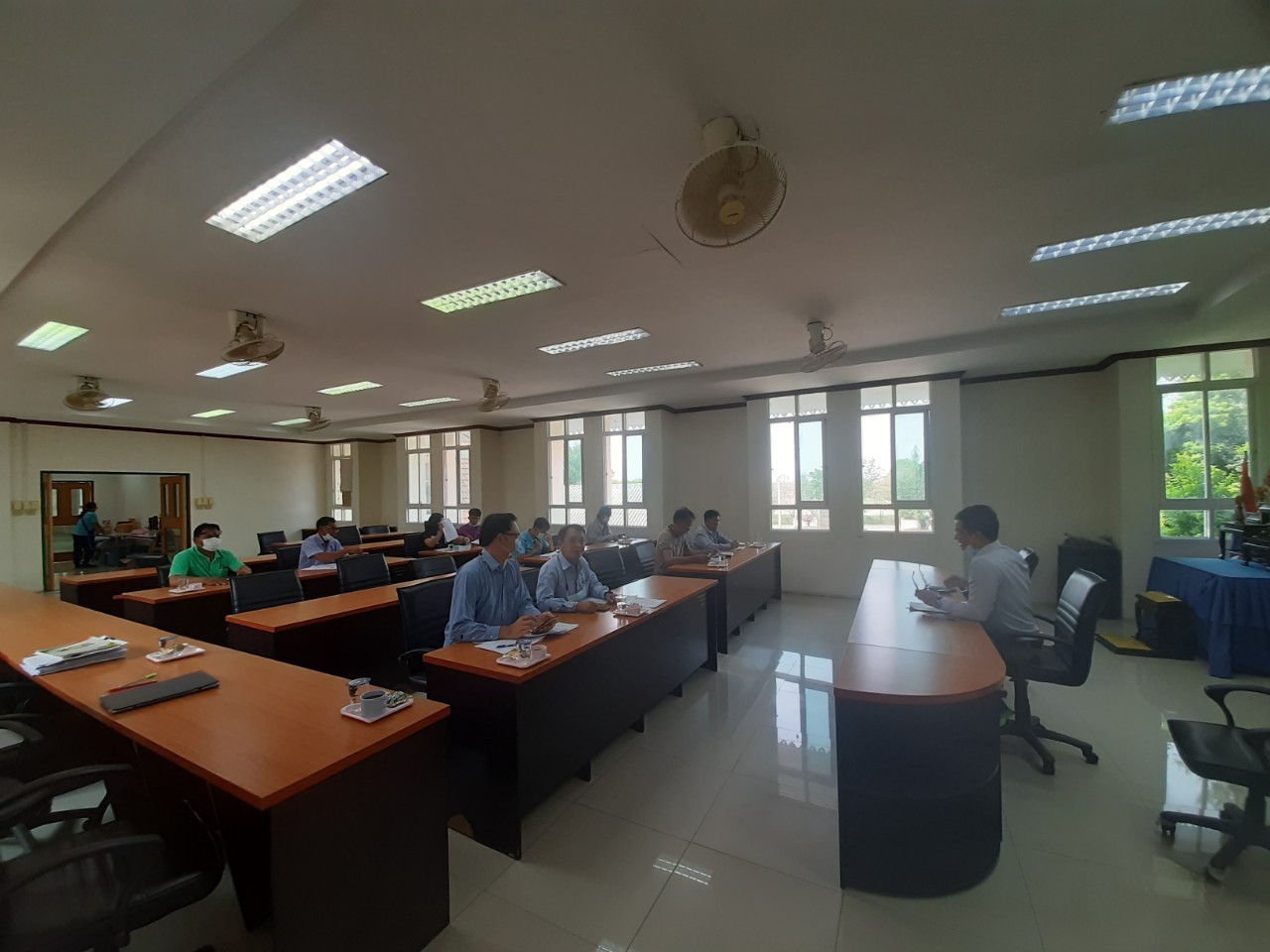 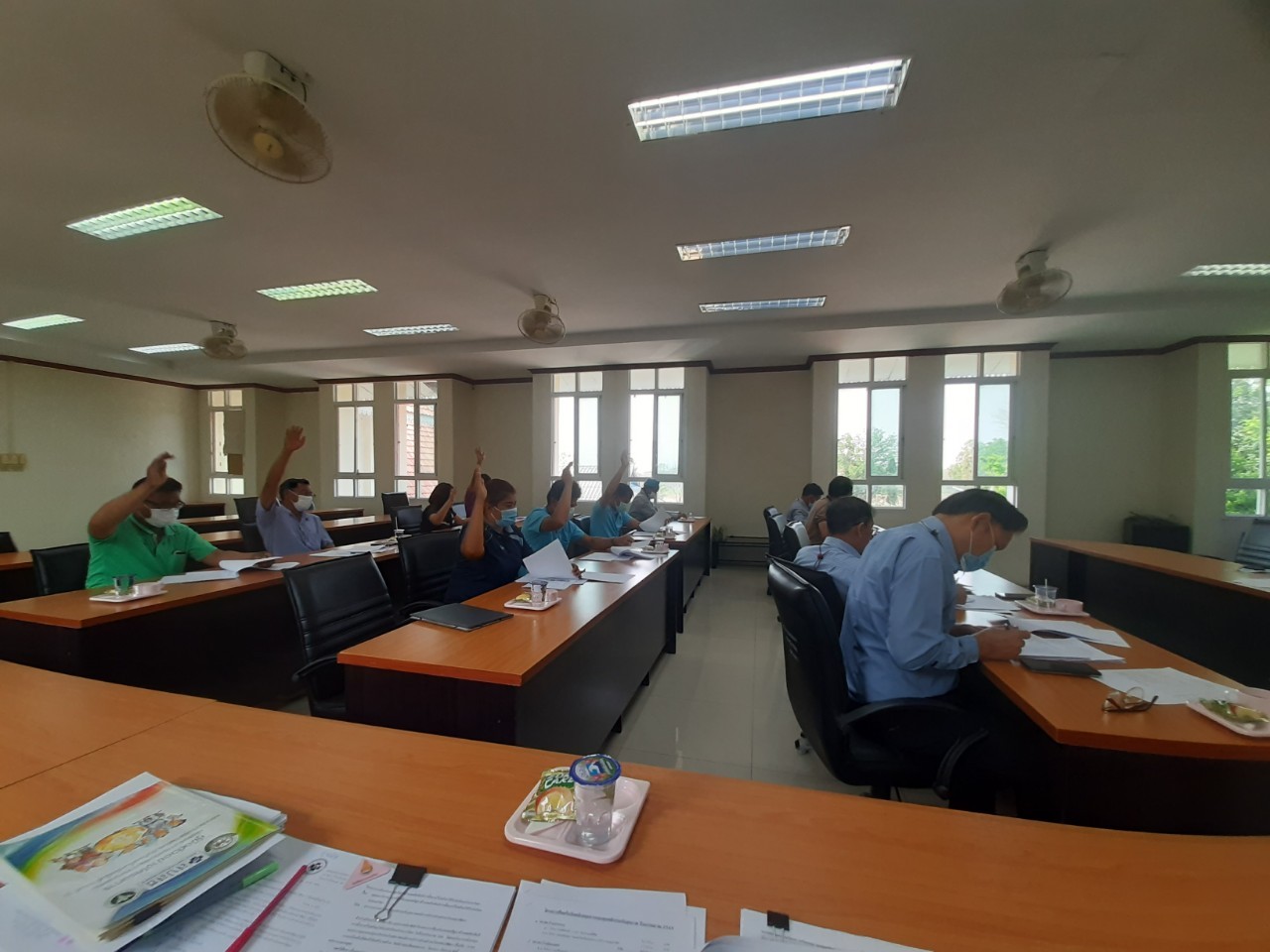 